Children’s Oral Fluid Challenge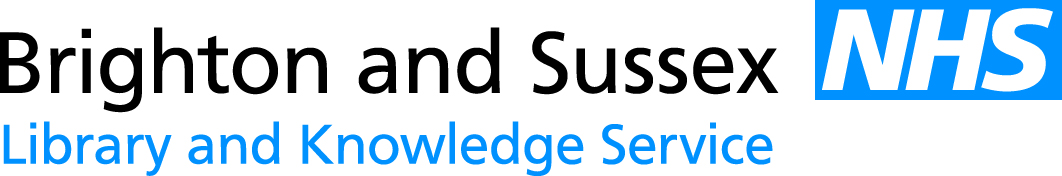 Dear Parent / carer,Your child needs to drink fluid in order to prevent dehydration.Date ................................................................................Name ..............................................................................ED Number/ Hospital ....................................................Number/ NHS Number ...................................................Dob ..................................................................................Weight ...........................................................................Please give your child ………… ml of the suggested fluid, measured using the syringe provided every ten minutes.You need to tick the boxes below each time your child has a drink, and also mark down if your child vomits or has diarrhoea. Show this chart to the Doctor when your child is seen.Thank you.TimeFluid given (tick please)Vomit or diarrhoea?